Практическая работа №10 (7 класс)Тема: «Исследование растяжения разных тел»Цель работы:  – различать и приводить примеры пластических и упругих деформацийОборудование: карточки с заданиями.Ход работы: Реши задания:А+ Какие силы растягивают пружины? В+ На какую пружину действует наименьшая сила? наибольшая? С+ Как называют силу, удерживающую грузы на пружине?                 Д+ В каком случае эта сила больше всего? Меньше всего?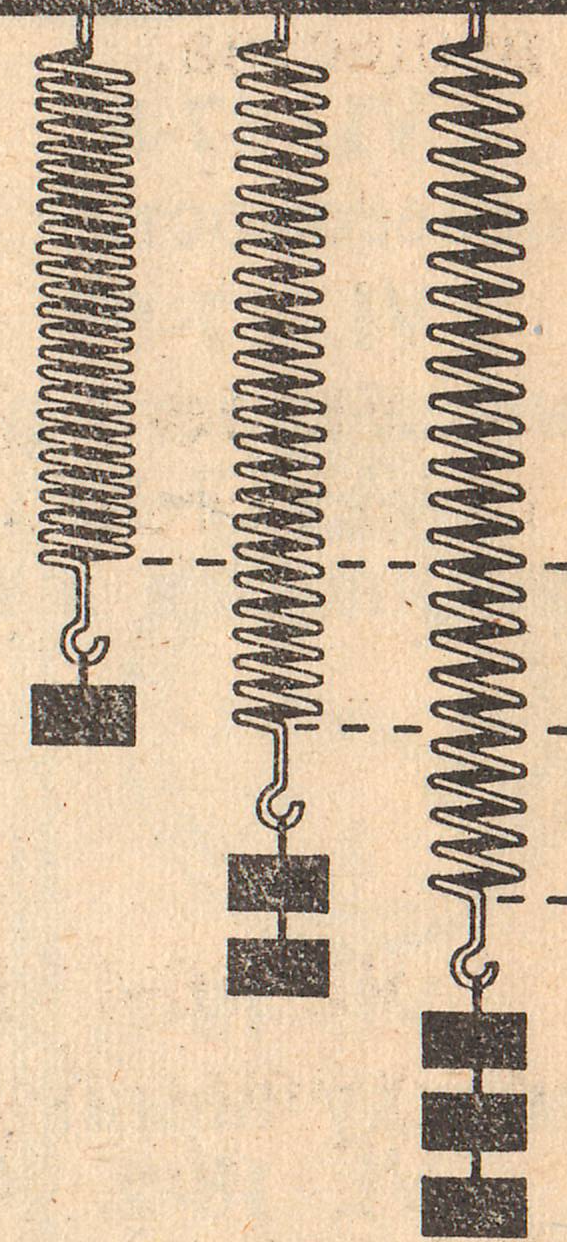 А+………………….В+  MAX…………………………………MIN…………………………………………С+  ………………………………………….Д+  MAX……………………………………MIN…………………………………………….А + В  Приведите по два примера упругих и пластических деформаций--------------------------------------------------------------------------------------------------------С+ Деформация- это...........................................................................................................Д+ Отличие ДЕФОРМАЦИЙ ……………………………………………………………Наименование учреждения:  ГУ« СОШ№6 г. Павлодара»ФИО:   Шундрик Сергей НиколаевичДолжность: учитель  физикиСтаж работы: 25 годаКатегория: высшаяПредмет:  физикаТема:  «Деформация. Практическая работа «Исследование растяжений»Класс: 7Наименование учреждения:  ГУ« СОШ№6 г. Павлодара»ФИО:   Шундрик Сергей НиколаевичДолжность: учитель  физикиСтаж работы: 25 годаКатегория: высшаяПредмет:  физикаТема:  «Деформация. Практическая работа «Исследование растяжений»Класс: 7Наименование учреждения:  ГУ« СОШ№6 г. Павлодара»ФИО:   Шундрик Сергей НиколаевичДолжность: учитель  физикиСтаж работы: 25 годаКатегория: высшаяПредмет:  физикаТема:  «Деформация. Практическая работа «Исследование растяжений»Класс: 7Наименование учреждения:  ГУ« СОШ№6 г. Павлодара»ФИО:   Шундрик Сергей НиколаевичДолжность: учитель  физикиСтаж работы: 25 годаКатегория: высшаяПредмет:  физикаТема:  «Деформация. Практическая работа «Исследование растяжений»Класс: 7Наименование учреждения:  ГУ« СОШ№6 г. Павлодара»ФИО:   Шундрик Сергей НиколаевичДолжность: учитель  физикиСтаж работы: 25 годаКатегория: высшаяПредмет:  физикаТема:  «Деформация. Практическая работа «Исследование растяжений»Класс: 7Наименование учреждения:  ГУ« СОШ№6 г. Павлодара»ФИО:   Шундрик Сергей НиколаевичДолжность: учитель  физикиСтаж работы: 25 годаКатегория: высшаяПредмет:  физикаТема:  «Деформация. Практическая работа «Исследование растяжений»Класс: 7Раздел долгосрочного плана:(7.2В): Сила, масса и весРаздел долгосрочного плана:(7.2В): Сила, масса и весРаздел долгосрочного плана:(7.2В): Сила, масса и весШкола:  СОШ №6Школа:  СОШ №6Школа:  СОШ №6Дата: 13.12. 17гДата: 13.12. 17гДата: 13.12. 17гФИО учителя: Шундрик С.Н.ФИО учителя: Шундрик С.Н.ФИО учителя: Шундрик С.Н.Класс: 7__Класс: 7__Класс: 7__Количество присутствующих: отсутствующих:отсутствующих:Тема урокаТема урокаДеформация. Практическая работа «Исследование растяжений»Деформация. Практическая работа «Исследование растяжений»Деформация. Практическая работа «Исследование растяжений»Деформация. Практическая работа «Исследование растяжений»Цели обучения, которые достигаются на данном  уроке (ссылка на учебную программу)Цели обучения, которые достигаются на данном  уроке (ссылка на учебную программу)7.2.2.11 различать пластичные и упругие деформации и приводить примеры;7.2.2.11 различать пластичные и упругие деформации и приводить примеры;7.2.2.11 различать пластичные и упругие деформации и приводить примеры;7.2.2.11 различать пластичные и упругие деформации и приводить примеры;Цели урокаЦели урокаУчащиеся  будут:-различать пластичные и упругие деформации и приводить примеры;-различать виды деформаций: растяжение, сжатие, сдвиг, изгиб.Учащиеся  будут:-различать пластичные и упругие деформации и приводить примеры;-различать виды деформаций: растяжение, сжатие, сдвиг, изгиб.Учащиеся  будут:-различать пластичные и упругие деформации и приводить примеры;-различать виды деформаций: растяжение, сжатие, сдвиг, изгиб.Учащиеся  будут:-различать пластичные и упругие деформации и приводить примеры;-различать виды деформаций: растяжение, сжатие, сдвиг, изгиб.Критерии успехаКритерии успехаУчащиеся могут:-различать пластичные и упругие деформации;- различать виды деформаций: растяжение, сжатие, сдвиг, изгиб.Учащиеся могут:-различать пластичные и упругие деформации;- различать виды деформаций: растяжение, сжатие, сдвиг, изгиб.Учащиеся могут:-различать пластичные и упругие деформации;- различать виды деформаций: растяжение, сжатие, сдвиг, изгиб.Учащиеся могут:-различать пластичные и упругие деформации;- различать виды деформаций: растяжение, сжатие, сдвиг, изгиб.Языковые целиЯзыковые целиУчащиеся могут:обсуждать в устной и в письменной форме то, что они уже знают о массе и скорости, высказывая свое мнение и развивая свои идеиЛексика и терминология, специфичная для предмета:деформация (упругая и пластическая) гравитация, динамометр, жесткость пружины, абсолютное удлинениеПолезные выражения для диалогов и письма: Я думаю, что…Деформация- это…Упругой…Учащиеся могут:обсуждать в устной и в письменной форме то, что они уже знают о массе и скорости, высказывая свое мнение и развивая свои идеиЛексика и терминология, специфичная для предмета:деформация (упругая и пластическая) гравитация, динамометр, жесткость пружины, абсолютное удлинениеПолезные выражения для диалогов и письма: Я думаю, что…Деформация- это…Упругой…Учащиеся могут:обсуждать в устной и в письменной форме то, что они уже знают о массе и скорости, высказывая свое мнение и развивая свои идеиЛексика и терминология, специфичная для предмета:деформация (упругая и пластическая) гравитация, динамометр, жесткость пружины, абсолютное удлинениеПолезные выражения для диалогов и письма: Я думаю, что…Деформация- это…Упругой…Учащиеся могут:обсуждать в устной и в письменной форме то, что они уже знают о массе и скорости, высказывая свое мнение и развивая свои идеиЛексика и терминология, специфичная для предмета:деформация (упругая и пластическая) гравитация, динамометр, жесткость пружины, абсолютное удлинениеПолезные выражения для диалогов и письма: Я думаю, что…Деформация- это…Упругой…Привитие ценностей Привитие ценностей Необходимость самостоятельного обучения, потребность в активном познании окружающего мира. Необходимость самостоятельного обучения, потребность в активном познании окружающего мира. Необходимость самостоятельного обучения, потребность в активном познании окружающего мира. Необходимость самостоятельного обучения, потребность в активном познании окружающего мира. Межпредметные связиМежпредметные связиСвязь с математикой и технологиейСвязь с математикой и технологиейСвязь с математикой и технологиейСвязь с математикой и технологиейНавыки использования ИКТ Навыки использования ИКТ ПрезентацияПрезентацияПрезентацияПрезентацияПредварительные знанияПредварительные знанияСила, масса, единицы измерения Сила, масса, единицы измерения Сила, масса, единицы измерения Сила, масса, единицы измерения Ход урокаХод урокаХод урокаХод урокаХод урокаХод урокаЗапланированные этапы урокаЗапланированная деятельность на урокеЗапланированная деятельность на урокеЗапланированная деятельность на урокеЗапланированная деятельность на уроке	РесурсыНачало урока5 мин(W ) Проверка домашнего задания.Учитель проверяет домашнее задание, задает вопросы учащимся. Учащиеся отвечают на вопросы.§ 16.17 стр 88 Сила характеризуется взаимодействием тел. Графически сила изображается в виде прямого отрезка, один конец которого помечен стрелкой.Единица измерения силы- 1 Н Сила, изменяющая за 1 с скорость тела массой 1 кг на 1 м /с в направлении действия силы равна 1 Ньютону(G) Коллаборативная среда. Учитель делит учащихся на пары.Задание 1. На партах лежат различные предметы. Разделите их на две группы и заполните таблицу (2 мин)Учитель задает вопросы: Как вы это определили?По каким признакам? упругие и неупругие.Учащиеся отвечают.Учитель совместно с учащимися формулирует тему и задачи урока. Постановка темы и задач урока:Деформация.Задачи:-различать пластичные и упругие деформации и приводить примеры;-различать виды деформаций: растяжение, сжатие, сдвиг, изгиб.(W ) Проверка домашнего задания.Учитель проверяет домашнее задание, задает вопросы учащимся. Учащиеся отвечают на вопросы.§ 16.17 стр 88 Сила характеризуется взаимодействием тел. Графически сила изображается в виде прямого отрезка, один конец которого помечен стрелкой.Единица измерения силы- 1 Н Сила, изменяющая за 1 с скорость тела массой 1 кг на 1 м /с в направлении действия силы равна 1 Ньютону(G) Коллаборативная среда. Учитель делит учащихся на пары.Задание 1. На партах лежат различные предметы. Разделите их на две группы и заполните таблицу (2 мин)Учитель задает вопросы: Как вы это определили?По каким признакам? упругие и неупругие.Учащиеся отвечают.Учитель совместно с учащимися формулирует тему и задачи урока. Постановка темы и задач урока:Деформация.Задачи:-различать пластичные и упругие деформации и приводить примеры;-различать виды деформаций: растяжение, сжатие, сдвиг, изгиб.(W ) Проверка домашнего задания.Учитель проверяет домашнее задание, задает вопросы учащимся. Учащиеся отвечают на вопросы.§ 16.17 стр 88 Сила характеризуется взаимодействием тел. Графически сила изображается в виде прямого отрезка, один конец которого помечен стрелкой.Единица измерения силы- 1 Н Сила, изменяющая за 1 с скорость тела массой 1 кг на 1 м /с в направлении действия силы равна 1 Ньютону(G) Коллаборативная среда. Учитель делит учащихся на пары.Задание 1. На партах лежат различные предметы. Разделите их на две группы и заполните таблицу (2 мин)Учитель задает вопросы: Как вы это определили?По каким признакам? упругие и неупругие.Учащиеся отвечают.Учитель совместно с учащимися формулирует тему и задачи урока. Постановка темы и задач урока:Деформация.Задачи:-различать пластичные и упругие деформации и приводить примеры;-различать виды деформаций: растяжение, сжатие, сдвиг, изгиб.(W ) Проверка домашнего задания.Учитель проверяет домашнее задание, задает вопросы учащимся. Учащиеся отвечают на вопросы.§ 16.17 стр 88 Сила характеризуется взаимодействием тел. Графически сила изображается в виде прямого отрезка, один конец которого помечен стрелкой.Единица измерения силы- 1 Н Сила, изменяющая за 1 с скорость тела массой 1 кг на 1 м /с в направлении действия силы равна 1 Ньютону(G) Коллаборативная среда. Учитель делит учащихся на пары.Задание 1. На партах лежат различные предметы. Разделите их на две группы и заполните таблицу (2 мин)Учитель задает вопросы: Как вы это определили?По каким признакам? упругие и неупругие.Учащиеся отвечают.Учитель совместно с учащимися формулирует тему и задачи урока. Постановка темы и задач урока:Деформация.Задачи:-различать пластичные и упругие деформации и приводить примеры;-различать виды деформаций: растяжение, сжатие, сдвиг, изгиб.Учебник, пластилин, резинка, дерево, пружина, проволока, пластмассапаролонФайл_Деформация.ppt1 слайдСередина урока 5 мин7 мин(работа с учебником)10 мин(работа в тетради)10 мин(Практическая работа )Учащиеся выполняют задания в парах.(Е)Задание 2.Выполните экспериментыВозьмите кусочек пластилина и сожмите его с силой. Затем положите на стол. Что вы наблюдаете? Так же сожмите поролоновую губку. Одинаков ли результат? В чем разница? Сделайте вывод (на пластилиновом шарике деформация осталась, а поролоновая губка приняла прежнюю форму)(І) Задание 3. Откройте учебник §18 стр90 и запишите в тетрадь в виде схемы два вида деформации и их определение. Заполните схемуОпределения пластической и упругой деформаций.Учащиеся заполняют схему на листочках.Упругие и пластические-вывод: пластические - меняют форму, упругие - не меняют форму.Обменяйтесь с соседями инструктивными картами. Взаимопроверка.(I)У доски по одному учащемуся выходят к доске и заполняют схему.Деформация__________Виды деформации:_____________                  ________________- это _________         - это__ (І) Задание 4.Приведите примеры упругих и пластических деформаций, (воск, глина -пластические, рессоры, резина - упругие). Заполните столбец «Применение»  (W) Учитель:-С чего начинается строительство дома? (с фундамента, затем возводят стены и крышу)-Как можно назвать деформацию, которую испытывает фундамент и стены дома? (сжатие)-А как можно назвать деформацию, которую испытывает трос, соединяющий телегу с трактором (везет кирпичи для строительства дома)? (растяжение)Затем учащиеся работают(E) Задание 5. Учащиеся работают и заполняют таблицу в тетради, описав как меняется расстояние между молекулами при растяжении. Повторите для сжатия, сдвига и кручения.(G) Обсуждение работы с соседями. Взаимопроверка.(W) Обсуждение с учителем.(I) Выполните следующие задания:(a) Установи соответствиеПРАКТИЧЕСКАЯ РАБОТА Учащиеся работают по карточкам с заданиями_1________________________(G) Взаимопроверка соседей.Учащиеся выполняют задания в парах.(Е)Задание 2.Выполните экспериментыВозьмите кусочек пластилина и сожмите его с силой. Затем положите на стол. Что вы наблюдаете? Так же сожмите поролоновую губку. Одинаков ли результат? В чем разница? Сделайте вывод (на пластилиновом шарике деформация осталась, а поролоновая губка приняла прежнюю форму)(І) Задание 3. Откройте учебник §18 стр90 и запишите в тетрадь в виде схемы два вида деформации и их определение. Заполните схемуОпределения пластической и упругой деформаций.Учащиеся заполняют схему на листочках.Упругие и пластические-вывод: пластические - меняют форму, упругие - не меняют форму.Обменяйтесь с соседями инструктивными картами. Взаимопроверка.(I)У доски по одному учащемуся выходят к доске и заполняют схему.Деформация__________Виды деформации:_____________                  ________________- это _________         - это__ (І) Задание 4.Приведите примеры упругих и пластических деформаций, (воск, глина -пластические, рессоры, резина - упругие). Заполните столбец «Применение»  (W) Учитель:-С чего начинается строительство дома? (с фундамента, затем возводят стены и крышу)-Как можно назвать деформацию, которую испытывает фундамент и стены дома? (сжатие)-А как можно назвать деформацию, которую испытывает трос, соединяющий телегу с трактором (везет кирпичи для строительства дома)? (растяжение)Затем учащиеся работают(E) Задание 5. Учащиеся работают и заполняют таблицу в тетради, описав как меняется расстояние между молекулами при растяжении. Повторите для сжатия, сдвига и кручения.(G) Обсуждение работы с соседями. Взаимопроверка.(W) Обсуждение с учителем.(I) Выполните следующие задания:(a) Установи соответствиеПРАКТИЧЕСКАЯ РАБОТА Учащиеся работают по карточкам с заданиями_1________________________(G) Взаимопроверка соседей.Учащиеся выполняют задания в парах.(Е)Задание 2.Выполните экспериментыВозьмите кусочек пластилина и сожмите его с силой. Затем положите на стол. Что вы наблюдаете? Так же сожмите поролоновую губку. Одинаков ли результат? В чем разница? Сделайте вывод (на пластилиновом шарике деформация осталась, а поролоновая губка приняла прежнюю форму)(І) Задание 3. Откройте учебник §18 стр90 и запишите в тетрадь в виде схемы два вида деформации и их определение. Заполните схемуОпределения пластической и упругой деформаций.Учащиеся заполняют схему на листочках.Упругие и пластические-вывод: пластические - меняют форму, упругие - не меняют форму.Обменяйтесь с соседями инструктивными картами. Взаимопроверка.(I)У доски по одному учащемуся выходят к доске и заполняют схему.Деформация__________Виды деформации:_____________                  ________________- это _________         - это__ (І) Задание 4.Приведите примеры упругих и пластических деформаций, (воск, глина -пластические, рессоры, резина - упругие). Заполните столбец «Применение»  (W) Учитель:-С чего начинается строительство дома? (с фундамента, затем возводят стены и крышу)-Как можно назвать деформацию, которую испытывает фундамент и стены дома? (сжатие)-А как можно назвать деформацию, которую испытывает трос, соединяющий телегу с трактором (везет кирпичи для строительства дома)? (растяжение)Затем учащиеся работают(E) Задание 5. Учащиеся работают и заполняют таблицу в тетради, описав как меняется расстояние между молекулами при растяжении. Повторите для сжатия, сдвига и кручения.(G) Обсуждение работы с соседями. Взаимопроверка.(W) Обсуждение с учителем.(I) Выполните следующие задания:(a) Установи соответствиеПРАКТИЧЕСКАЯ РАБОТА Учащиеся работают по карточкам с заданиями_1________________________(G) Взаимопроверка соседей.Учащиеся выполняют задания в парах.(Е)Задание 2.Выполните экспериментыВозьмите кусочек пластилина и сожмите его с силой. Затем положите на стол. Что вы наблюдаете? Так же сожмите поролоновую губку. Одинаков ли результат? В чем разница? Сделайте вывод (на пластилиновом шарике деформация осталась, а поролоновая губка приняла прежнюю форму)(І) Задание 3. Откройте учебник §18 стр90 и запишите в тетрадь в виде схемы два вида деформации и их определение. Заполните схемуОпределения пластической и упругой деформаций.Учащиеся заполняют схему на листочках.Упругие и пластические-вывод: пластические - меняют форму, упругие - не меняют форму.Обменяйтесь с соседями инструктивными картами. Взаимопроверка.(I)У доски по одному учащемуся выходят к доске и заполняют схему.Деформация__________Виды деформации:_____________                  ________________- это _________         - это__ (І) Задание 4.Приведите примеры упругих и пластических деформаций, (воск, глина -пластические, рессоры, резина - упругие). Заполните столбец «Применение»  (W) Учитель:-С чего начинается строительство дома? (с фундамента, затем возводят стены и крышу)-Как можно назвать деформацию, которую испытывает фундамент и стены дома? (сжатие)-А как можно назвать деформацию, которую испытывает трос, соединяющий телегу с трактором (везет кирпичи для строительства дома)? (растяжение)Затем учащиеся работают(E) Задание 5. Учащиеся работают и заполняют таблицу в тетради, описав как меняется расстояние между молекулами при растяжении. Повторите для сжатия, сдвига и кручения.(G) Обсуждение работы с соседями. Взаимопроверка.(W) Обсуждение с учителем.(I) Выполните следующие задания:(a) Установи соответствиеПРАКТИЧЕСКАЯ РАБОТА Учащиеся работают по карточкам с заданиями_1________________________(G) Взаимопроверка соседей.Пластилин, кусочек паролона, файл_Инструктивная карта_Деформация.doc, файл_ Дефомация.pptСлайд 2Слайд 3Конец урока3 мин Рефлексия Самооценивание по листу самооценкиДомашнее задание: § 18 рис.3,35 вопросы. Рефлексия Самооценивание по листу самооценкиДомашнее задание: § 18 рис.3,35 вопросы. Рефлексия Самооценивание по листу самооценкиДомашнее задание: § 18 рис.3,35 вопросы. Рефлексия Самооценивание по листу самооценкиДомашнее задание: § 18 рис.3,35 вопросы.Дифференциация – каким образом Вы планируете оказать больше поддержки? Оценивание – как Вы планируете проверить уровень усвоения материала учащимися?По пройденной теме, через проверку домашнего задания, самооценивание в конце урока и итоговая оценка выводится учителем.Оценивание – как Вы планируете проверить уровень усвоения материала учащимися?По пройденной теме, через проверку домашнего задания, самооценивание в конце урока и итоговая оценка выводится учителем.Оценивание – как Вы планируете проверить уровень усвоения материала учащимися?По пройденной теме, через проверку домашнего задания, самооценивание в конце урока и итоговая оценка выводится учителем.Оценивание – как Вы планируете проверить уровень усвоения материала учащимися?По пройденной теме, через проверку домашнего задания, самооценивание в конце урока и итоговая оценка выводится учителем.Здоровье и соблюдение техники безопасностиКакие задачи Вы планируете поставить перед более способными учащимися?При работе в парах каждый учащийся работает с материалом . Решение дополнительных задачПри работе в парах каждый учащийся работает с материалом . Решение дополнительных задачПри работе в парах каждый учащийся работает с материалом . Решение дополнительных задачПри работе в парах каждый учащийся работает с материалом . Решение дополнительных задачЗдоровье и соблюдение техники безопасностиКритерий оценивания№ заданияДескрипторБаллКритерий оценивания№ заданияОбучающийсяБаллОписывает растяжение разных тел       1А+ Определяет силу действующую на пружину1Описывает растяжение разных тел       1В+ Выбирает верный ответ1С+ Определяет силу, удерживающую грузы на пружине1Д+ Выбирает верный ответ1Приводит примеры таких понятий как  «упругая деформация» и «пластическая деформация»       2А+ Приводит примеры пластической деформации1Приводит примеры таких понятий как  «упругая деформация» и «пластическая деформация»       2В+ Приводит примеры упругой деформации 1С+ Дает понятие деформации1Д+ Определяет отличие упругой и пластической деформации1Всего балловВсего балловВсего баллов8